清华大学天津高端装备研究院网上比选平台操作手册浏览器使用现代浏览器可以帮助您获得更好的平台体验，考虑系统兼容性，推荐使用谷歌浏览器和360极速浏览器。注册和实名认证免费注册注册入口招标信息网：输入清华大学高端装备研究院设备采购信息发布网站地址：https://chuangxin.tsinghua-tj.org/index/purchase/purchase/index，点击网页右上方注册入口，跳转至高端装备协同创新服务平台注册页面；（如图2.1所示）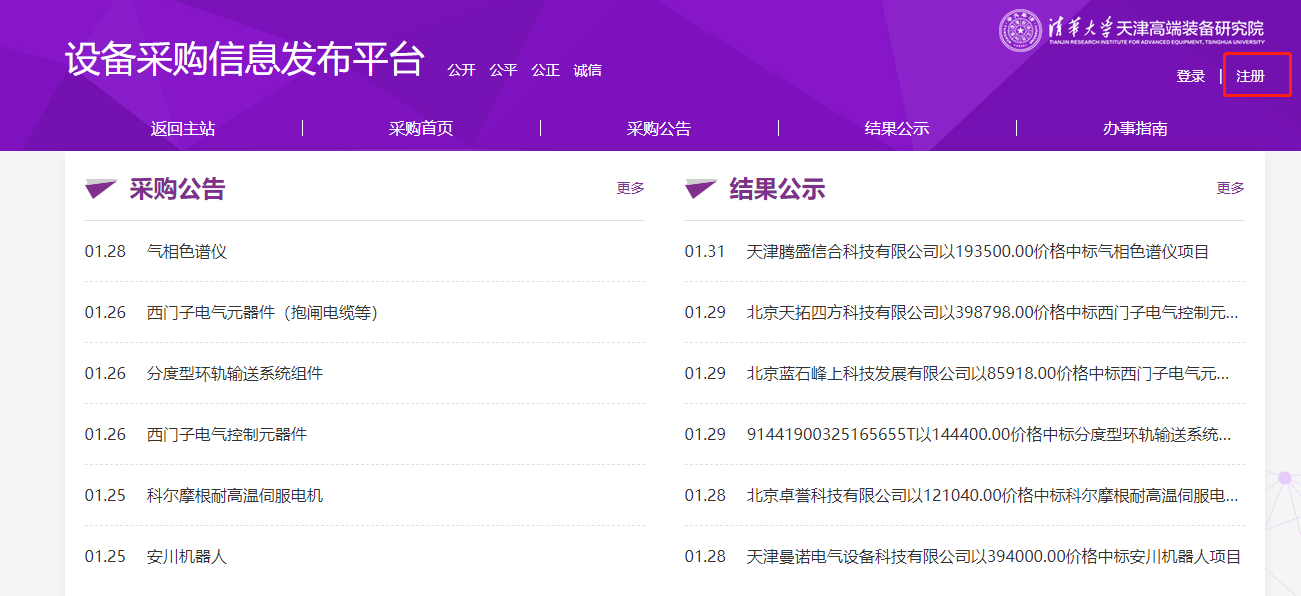 图2.1登录页面：在登录页面窗口界面右下角，点击注册，跳转到注册页面；（如图2.2所示）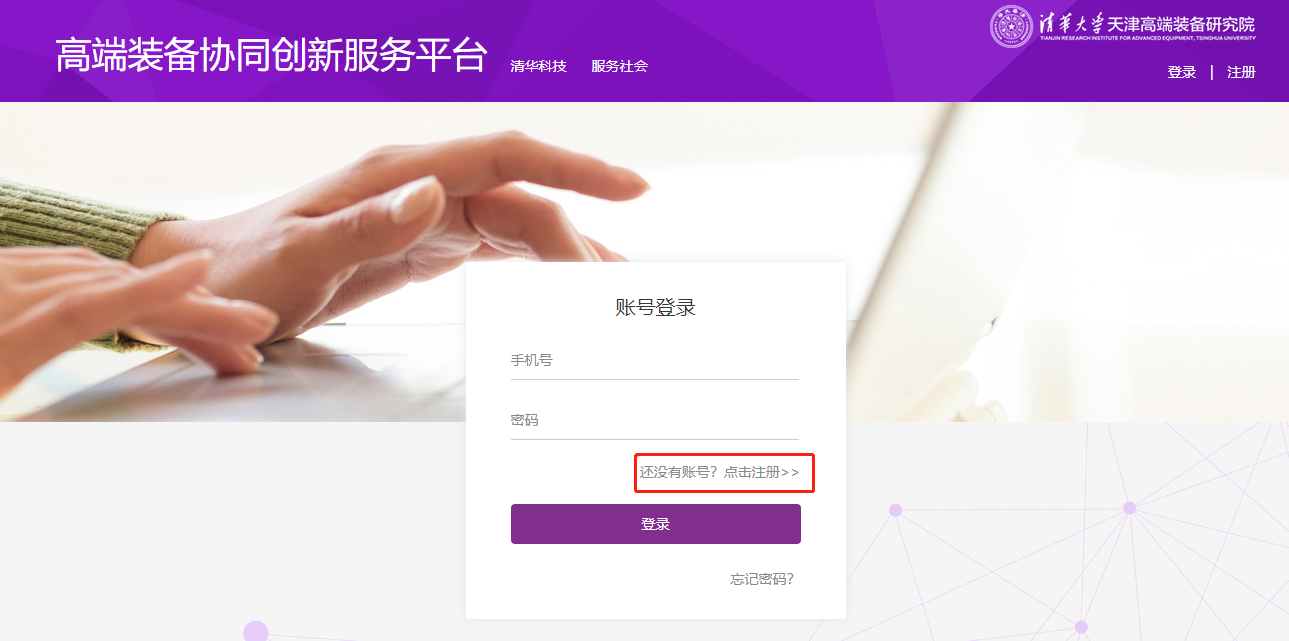 图2.2注册信息填写点击注册后，选择“供应商”选项，进行基本信息填写，如图2.3所示。身份证号码和手机号为注册时管理员的身份证号码和手机号，输入手机号之后，点击“获取短信验证码”，短信验证码会发送至该管理员的手机号上。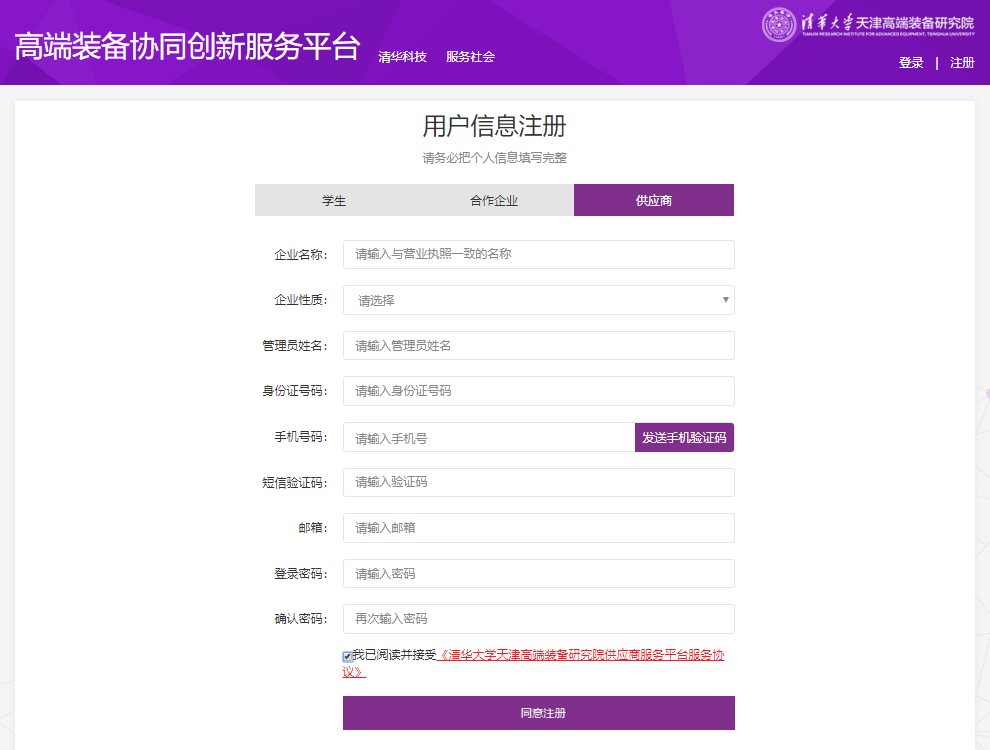 图2.3提交注册信息前，请通读《清华大学天津高端装备研究院供应商服务平台服务协议》，注册信息提交后，会显示注册成功，如图2.4所示，网页会进行跳转至首页。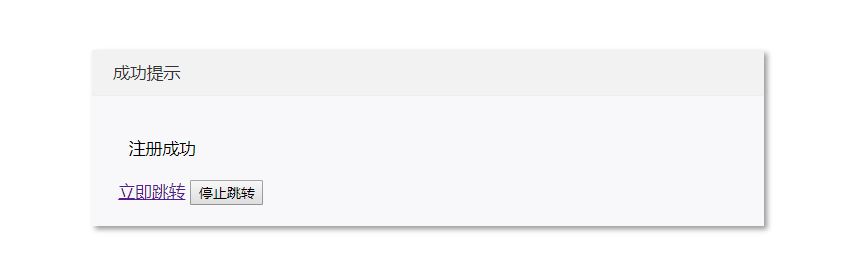 图2.4*注册成功后，账号为您注册时填写的手机号码，密码为您当时设置的登录密码，请您牢记，如忘记密码可电话联系022-84819309。实名认证流程注册成功后，点击“我的”进入账号管理界面，点击“去认证”，进入实名认证界面，如下图2.5所示。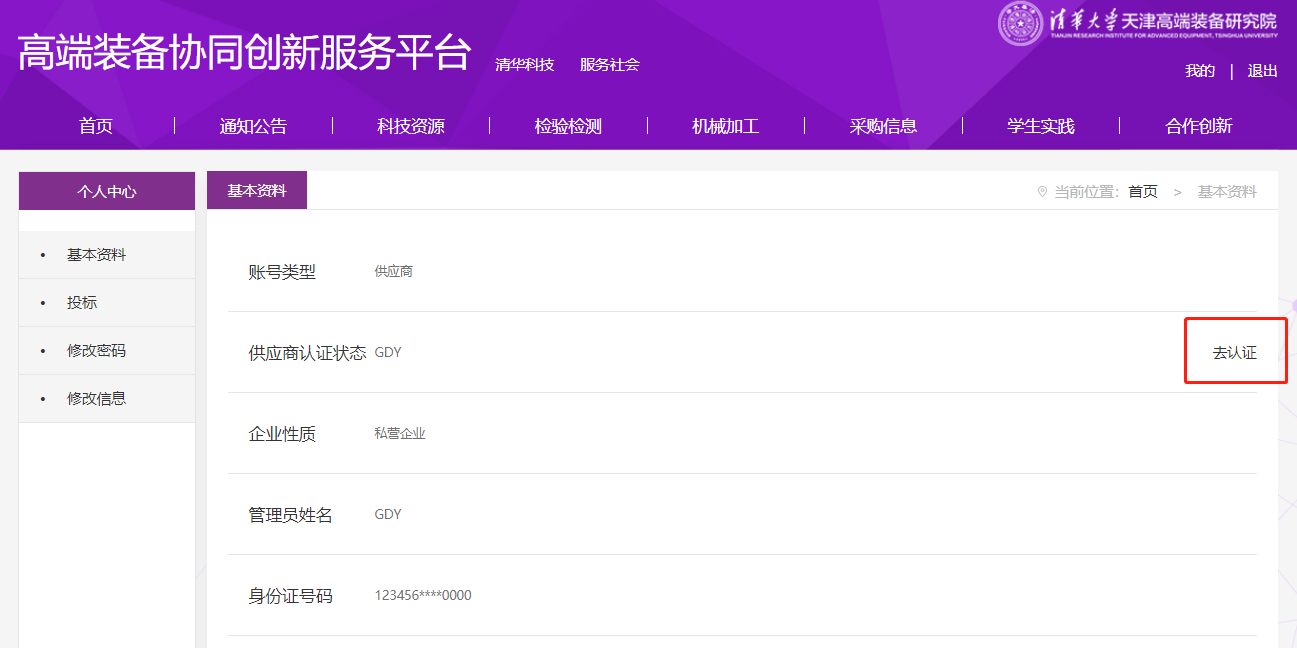 选择企业身份后，填写企业信息，其中红色星号为必填项，如图2.6所示：企业名称不可修改，如名称有变更或者有错别字，需重新注册。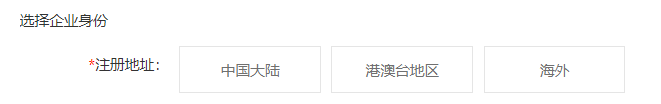 填写身份信息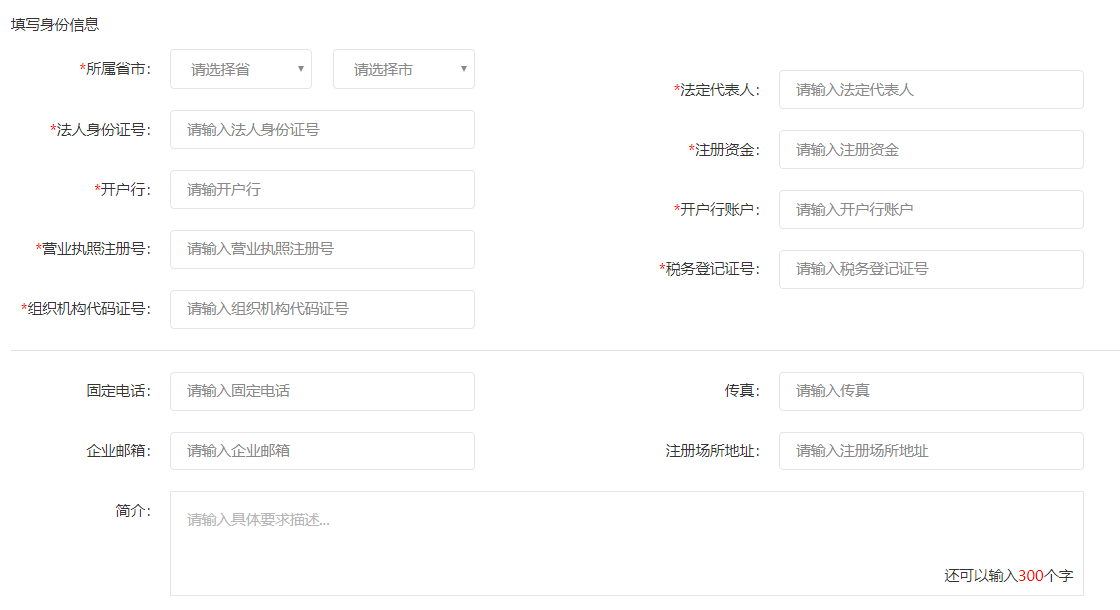 图2.6企业基本信息填写完成后，可上传相应认证资料，如图2.7所示，其中企业认证授权函需要“设备采购信息发布平台-办事指南”处下载模板，填写后在下方对应位置进行上传，企业认证授权函示例如图2.8所示：上传认证资料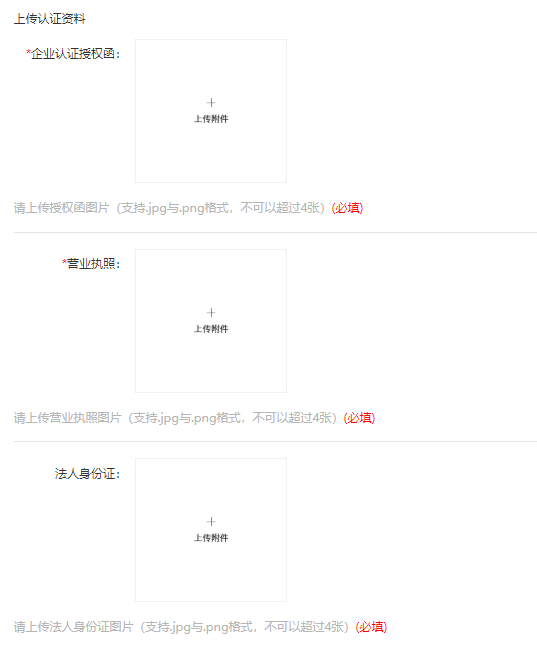 图2.7企业认证授权函中，带红色星号部分为必填部分，账号管理员信息和授权委托指定代表人信息一致。最后管理员签字、盖公司公章（公司公章必盖），盖法人章（法人章不在法人签字即可）；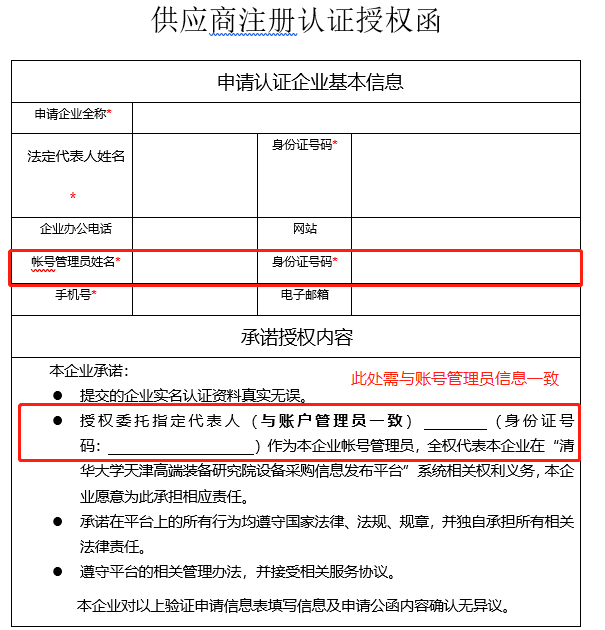 图2.8 企业认证授权函待所有企业资质资料全部上传完毕后，即可滑至页面最下方，点击“提交”即可。*如若无法提交，或者点击页面无反应，烦请更换成谷歌或者360安全浏览器尝试提交，提交成功后审核人员将会尽快处理。常见问题注册/实名常见问题国外及港澳台企业实名认证须知港澳台地区供应商实名认证需选择注册地址为港澳台地区；海外供应商实名认证需选择海外地区；注册时显示“该公司已注册”，不清楚注册的管理员和账号？在云采通登录窗口页面，点击“忘记密码”，可通过：手机号验证或认证邮箱找回通过企业名和认证资料找回注册时收不到短信验证码？检查该手机号是否设置了短信屏蔽功能，检查短信垃圾箱；换个手机号码进行注册。注册成功后修改个人账户和ID如何修改？在供应商平台-个人中心里进行修改，账户修改后ID自动同步修改。实名认证常见问题上传认证资料时图片报错检查图片大小、格式是否正确（支持JPG、JPGE、BPM、GIF、PNG格式的图片，大小不超过2M）；将图片放大，重新截图保存后上传；或更换浏览器（支持谷歌/360安全浏览器或IE浏览器最高级）。登录常见问题登录时显示登录账号和密码不匹配或没有跳转页面检查账号及密码的正确性，若忘记密码，可在平台登录窗口页面，点击“忘记密码”后，通过以下两种方式找回密码：手机号或认证邮箱找回通过企业名和认证资料找回（下载《重置密码申请函》）*若忘记账号，烦请拨打022-84819309客服热线，提供公司名称后，客服帮助查询登录账号；登录后，页面显示乱码或者版面出现错乱？烦请检查是否是浏览器兼容性问题，建议使用谷歌浏览器或360安全浏览器极速模式。供应商项目报名快速采购从公告列表页进入公告详情页面。在公告详情页查看招标公告，页面底部有“我要报价”按钮。点击“我要报价”进入报名页面。确认所需采购项目各项参数，无误进行勾选，部分项目需上传相关证明材料，报价信息填写完成后保存，继续填写报价供应商联系信息，点击”下一步”。如下图4.2所示：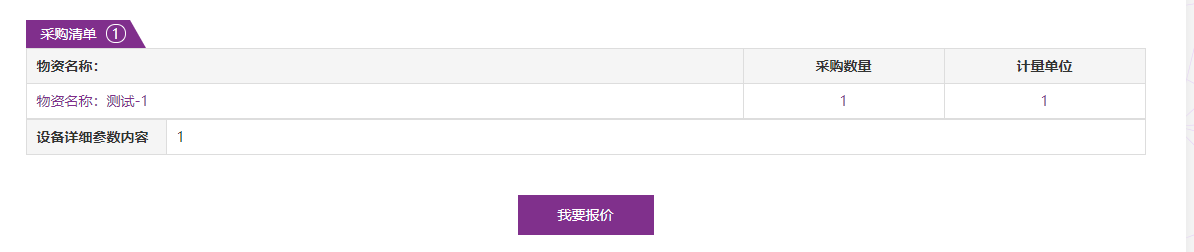 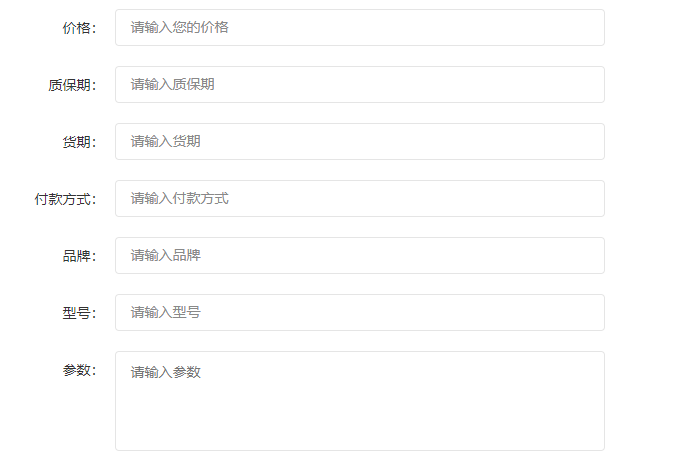 报价金额最多保留小数点后两位，超过两位无法提交报价信息。图4.2报价信息填写完成并确认无误后，点击提交完成报价：提交成功后到“我的-投标”查阅是否提交报名成功或撤销报价，报价成功后至公示截止前，可从采购公告页面点击“我要报价”修改报价信息，公示期结束后则无法修改或撤销报价信息。常见问题如何查看是否中标？中标结果一般在公示期结束后1-2天内公布，请在“我的-投标”中查看或查看“设备采购信息发布平台”中结果公示栏。个人中心重置密码进入个人中心页面，点击“重置密码”，进入重置密码页面。根据填写的信息提交即可修改密码。如图5.1所示：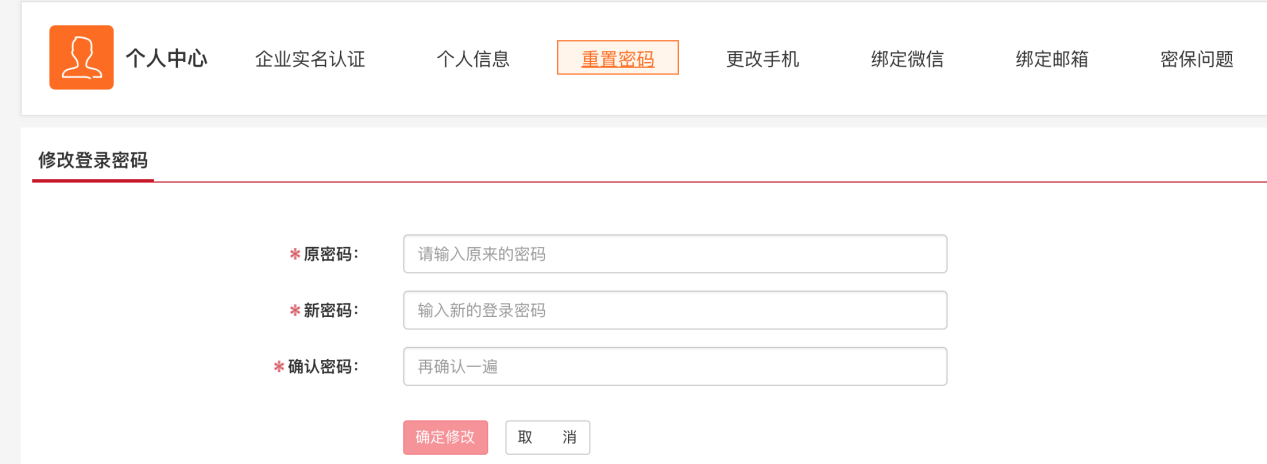 图5.1更改手机号码进入个人中心页面，点击“更改手机”，进入更改手机页面。根据填写的信息获取手机验证码，输入密码提交成功后可重置手机。如图5.2所示：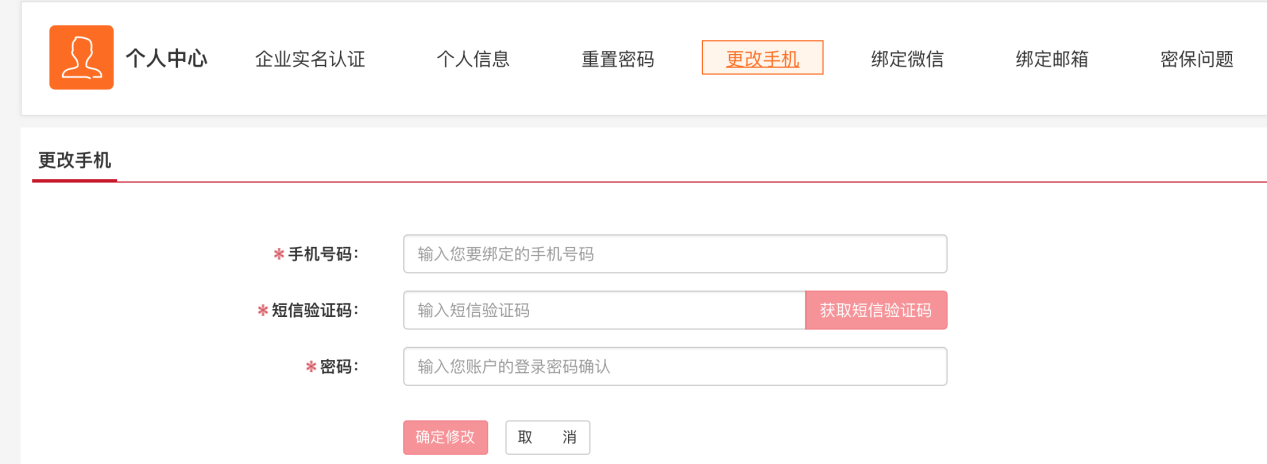 图5.2